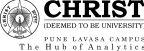 School of LawEDITORIAL BOARD COMMITTEE POLICYThe Editorial Board is the broadcasting and media outlet that entails the publication of monthly newsletters and annual magazines. It is an enthusiastic and active club which aims at nurturing and channelising the creative writing and thinking skills of the student community of the School of Law. The Editors actively collect and collate various information as part of the repertoire team of various events that take place in the Department. OBJECTIVESTo advise on the scope and policy of the publication policy and promote publicationsTo bring out qualitative newsletter, magazines and other publications by attracting skilful and creative authorsTo provide a platform for the students to exhibit their literary and writing skills To provide the students with a forum to exhibit their legal knowledge TEAM MEMBERSFaculty Coordinator: Ms. Christine SamuelFaculty Members: Ms. Mehak Vohra, Dr. Sahil Gurudev, Mr. Arjun Philip GeorgeStudent Convenor: Shruti NagSTRUCTURE Faculty Editors-in-Chief : 4Convener/ Student Editor: 1Managing Editors: 3 Editorial Assistants: 6OUTCOMEThe Editorial Board will act as a broadcasting center and a repertoire of the plethora of events organized by the School of Law. This committee will encourage and endorse proficient authors and writers to exhibit their best work. The student awareness about various legal events and issues will be improved. The student’s literary and writing abilities will be refined to ensure better communication and leadership skills. It will also promote knowledge and experience sharing through its various publications. PLAN FOR THE YEARMonthly Issues of Newsletter Annual Issue of Magazine